Publicado en   el 23/05/2014 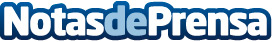 La Policía Nacional detiene en Vélez-Málaga a una joven de 18 años por provocar tres incendios que causaron más de 10.000 euros de dañosDatos de contacto:Nota de prensa publicada en: https://www.notasdeprensa.es/la-policia-nacional-detiene-en-velez-malaga-a Categorias: Andalucia http://www.notasdeprensa.es